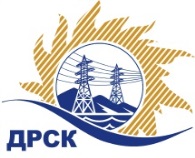 Акционерное Общество«Дальневосточная распределительная сетевая  компания»Протокол № 341/УТПиР-ВПзаседания закупочной комиссии по выбору победителя по открытому  запросу предложений на право заключения договора: «Замена блоков СКЗИ установленных в тахографах с заменой карт водителей и предприятия филиала "АЭС"» закупка 1125  раздел 2.2.1  ГКПЗ 2017ПРИСУТСТВОВАЛИ: члены постоянно действующей Закупочной комиссии АО «ДРСК»  2-го уровня.Форма голосования членов Закупочной комиссии: очно-заочная.ВОПРОСЫ, ВЫНОСИМЫЕ НА РАССМОТРЕНИЕ ЗАКУПОЧНОЙ КОМИССИИ: Об утверждении результатов процедуры переторжки.Об итоговой ранжировке заявок.О выборе победителя запроса предложений.РЕШИЛИ:ВОПРОС 1 «Об утверждении результатов процедуры переторжки»Признать процедуру переторжки  состоявшейся.Принять окончательные цены заявок участниковВОПРОС 2 «Об итоговой ранжировке заявок»Утвердить итоговую ранжировку заявокВОПРОС 3 «О выборе победителя запроса предложений»Признать Победителем открытого  запроса предложений «Замена блоков СКЗИ установленных в тахографах с заменой карт водителей и предприятия филиала "АЭС"» участника, занявшего первое место в итоговой ранжировке по степени предпочтительности для заказчика: ООО "ИСК" (603053, г. Нижний Новгород, пр. Бусыгина, д. 1 А) на условиях: Цена: 3 409 020,00 руб. (цена без НДС: 2 889 000,00 руб.). Срок выполнения работ: с момента заключения договора по  30 ноября  2017 г. (по согласованию с Заказчиком, ООО «ИСК» готово выполнить все работы до 01 июля). Условия оплаты: в течение 30 (тридцати) календарных дней после  подписания акта выполненных работ (форма КС-2) и справки о стоимости работ  (форма КС-3), авансовые платежи не предусмотрены.  Гарантийный срок: 12 месяцев.  Заявка имеет правовой статус оферты и действует до 01 ноября 2017 г.Исп. Ирдуганова И.Н.Тел. 397-147город  Благовещенск№ ЕИС – 31704844057 (МСП)«14» апреля  2017 года№п/пНаименование Участника закупки и место нахожденияОкончательная цена заявки, руб. без НДС.1ООО "ИСК" (603053, г. Нижний Новгород, пр. Бусыгина, д. 1 А)2 889 000,00 2ИП Анисимов В.Л. (675000, г. Благовещенск,  ул. Шимановского, д. 49, кв. 9)2 819 500,00Место в итоговой ранжировкеНаименование Участника закупки и место нахожденияПервоначальная цена заявки, руб. без НДС.Окончательная цена заявки, руб. без НДС.Балл по  предпочтительностиСтрана происхождения1 местоООО "ИСК" (603053, г. Нижний Новгород, пр. Бусыгина, д. 1 А)2 889 000,002 889 000,00 2,11РФ2 местоИП Анисимов В.Л. (675000, г. Благовещенск,  ул. Шимановского, д. 49, кв. 9)4 059 000,002 819 500,002,03РФОтветственный секретарь Закупочной комиссии: Елисеева М.Г.  _____________________________